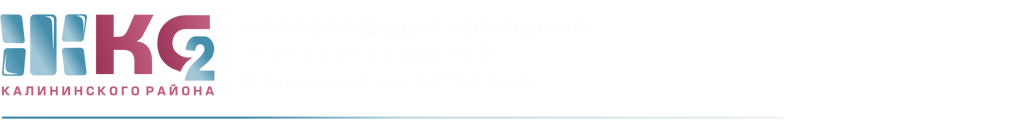 ОТЧЕТо доначислениях ИПУ по актам с 04.11.2019 - 08.11.2019г.ПериодКоличествоПерерасчет (руб.)с  04.11.19   по 08.11.19передано для проверки1проверено1выявлено с нарушениями